                                                              Pracovný list1.Usporiadaj čísla od najväčšieho po najmenšie: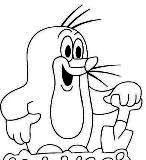 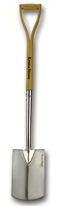 3. Porovnaj čísla <, >: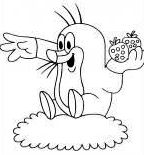 4. Doplň chýbajúce číslo: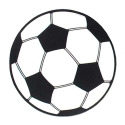 5. Koľko futbalových lôpt potrebuje krtko Rudko, aby ich mal pre všetkých hráčov vo svojom tíme?   Hráčov  je 10, ale lôpt má len 5.   Rudko potrebuje  ešte                                                   lôpt.7. Vypočítaj retiazkové príklady:10 – 2           –  3           –  4            + 9          = 3  + 7           –  6           –  2            + 5          =